АДМИНИСТРАЦИЯ ГОРОДСКОГО ПОСЕЛЕНИЯ ИГРИМБерезовского районаХанты-Мансийского автономного округа – ЮгрыПОСТАНОВЛЕНИЕот « 01 » февраля  2023  года                                                                     № 15пгт. Игрим	В соответствии со статьей  11.10 Земельного кодекса Российской Федерации, с Правилами землепользования и застройки городского поселения Игрим, утвержденными решением Думы Березовского района от 16.09.2010 №638, постановлением администрации городского поселения Игрим от 29.12.2022 года №188 Об утверждении Административного регламента предоставления муниципальной услуги «Утверждение схемы расположения земельного участка или земельных участков на кадастровом плане территории», приказом Минэкономразвития России от 01.09.2014 № 540 «Об утверждении классификатора видов разрешенного использования земельных участков», на основании поданного заявления и представленных документов, администрация городского поселения Игрим ПОСТАНОВЛЯЕТ:1. Утвердить схему расположения земельного участка на кадастровом плане территории, площадью 4945 кв.м., из земель населенных пунктов, местоположение: Российская Федерация, Ханты-Мансийский автономный округ - Югра, Березовский район, пгт. Игрим, ул. Лермонтова, с условным кадастровым номером 86:05:0324010:ЗУ1, с видом разрешенного использования – скотоводство, согласно приложению к настоящему постановлению.Вид территориальной зоны, в границах которой образован земельный участок - Зона, занятая объектами сельскохозяйственного назначения (СХ2).2. Присвоить образуемому земельному участку, с условным кадастровым номером 86:05:0324010:ЗУ1, следующий адрес: Российская Федерация, Ханты-Мансийский автономный округ - Югра, Березовский муниципальный район, городское поселение Игрим, поселок городского типа Игрим, улица Лермонтова, з/у 1/16.	3.  Отделу по земельному и муниципальному хозяйству внести сведения об адресе объекта адресации в государственный адресный реестр, адресный реестр объектов недвижимости городского поселения Игрим и обеспечить направление решения об утверждении схемы расположения земельного участка с приложением в Березовский отдел Управления Федеральной службы государственной регистрации, кадастра и картографии по Ханты-Мансийскому автономному округу – Югре в срок не более 5 (пяти) рабочих дней со дня принятия.	4. Срок действия настоящего постановления составляет два года после его подписания.	5. Настоящее постановление вступает в силу со дня его подписания.	6. Контроль за выполнением   настоящего постановления оставляю за собой.И.о главы поселения                                                                        С.А.ХрамиковУТВЕРЖДЕНАпостановлением администрациигородского поселения Игрим Березовского района от 01 февраля 2023 № 15Схема расположения земельного участка на кадастровом плане территорииКадастровый квартал: 86:05:0324010Система координат: ХМАО- Югра 86 зона 1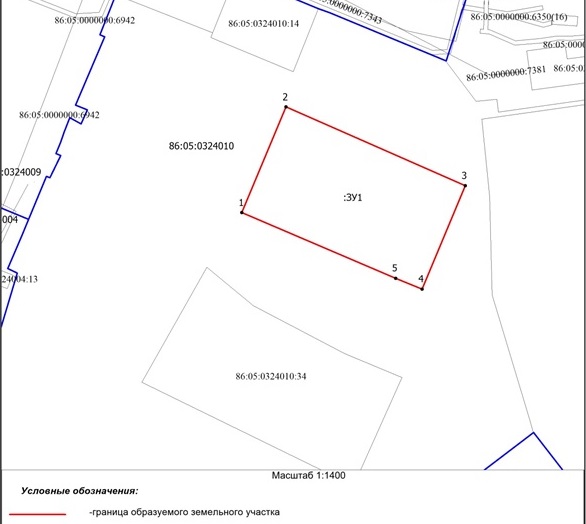 Об утверждении схемы расположения земельного участка на кадастровом плане территории и о присвоении адреса объекту адресацииУсловный номер земельного участка: :ЗУ1Условный номер земельного участка: :ЗУ1Условный номер земельного участка: :ЗУ1Площадь земельного участка: 4945 кв. мПлощадь земельного участка: 4945 кв. мПлощадь земельного участка: 4945 кв. мОбозначение характерных точек границыКоординаты, мКоординаты, мОбозначение характерных точек границыXY12311205078.781720167.7021205128.621720188.5131205091.491720273.1241205042.641720252.6851205047.781720240.2811205078.781720167.70